Муниципальное бюджетное общеобразовательное учреждение «Основная общеобразовательная школа с. Арсеньево» 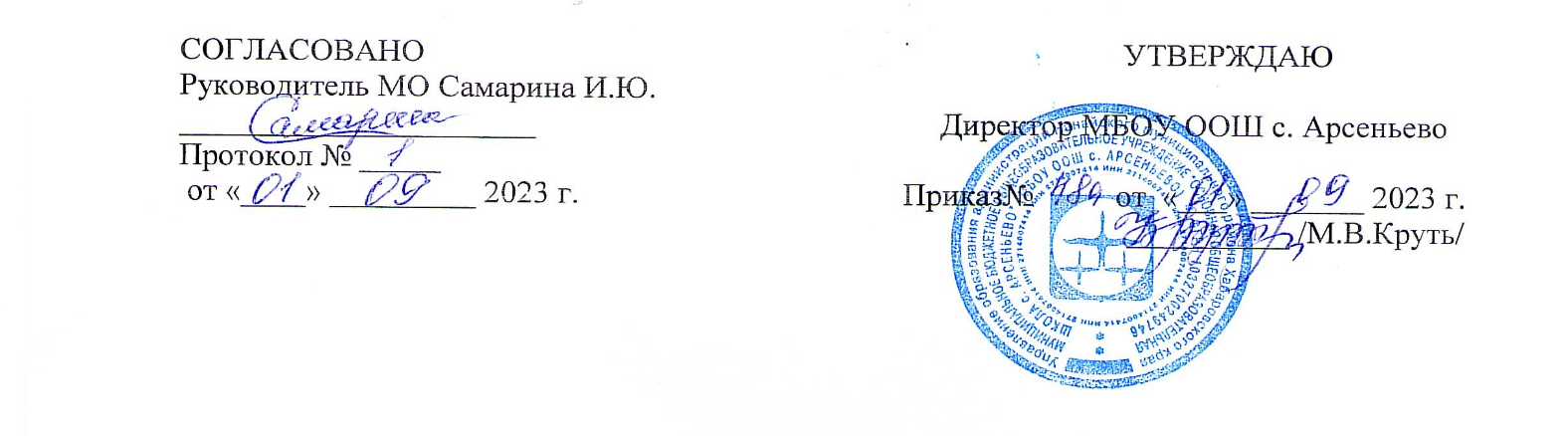 ПРОГРАММАпо профориентационной работеМБОУ ООШ с. Арсеньево2023-2024 учебный год 9-й класс2023 годПОЯСНИТЕЛЬНАЯ ЗАПИСКАПодготовка подрастающего поколения к созидательному труду на благо общества - важнейшая задача всей образовательной системы государства. Ее успешное осуществление связано с постоянным поиском наиболее совершенных путей трудового воспитания и профессиональной ориентации.Учащиеся старших классов уже после 9 класса стоят перед выбором будущей профессии, но, часто, не обладают информацией о многообразии профессий и учебных заведений, осуществляющих подготовку по профессиям. Данная программа разработана для занятий с учащимися 9-х классов с целью решения следующих направлений по профориентации:1. Диагностика профессиональных склонностей.2. Знакомство с учебными заведениями своего края.3. Знакомство с профессиограммами профессий.4. Индивидуальные консультации учащихся по вопросам выбора будущей профессии.5. Формирование адекватного представления учащихся о своем профессиональном потенциале на основе самодиагностики и знания мира профессий; 6. Ознакомление со спецификой современного рынка труда, правилами выбора и способами получения профессии.Обоснование актуальностиАктуальность профориентационной помощи детям очевидна. Формирование полноценных граждан своей страны, во многом зависит от того, чем будут заниматься повзрослевшие школьники, какую профессию они изберут, и где будут работать. Кроме того, грамотно построенная профориентационная работа позволяет решать и   многие насущные проблемы воспитания, особенно в старших классах. Давно известно, что оптимистичная перспектива жизни (и прежде всего, реальная и привлекательная профессиональная перспектива) уберегает многих подростков от необдуманных шагов в будущем. Таким образом, профориентационная работа с детьми школьного возраста — это также вклад в решение острых социальных проблем.Цель программы:Главная цель данной программы: формирование у учащихся профессионального самоопределения, соответствующего индивидуальным способностям каждой личности и запросам общества в кадрах, его требованиям к современному труженику.Сопутствующие цели:оказание профориентационной поддержки учащимся в процессе выбора профиля обучения и сферы будущей профессиональной деятельности. выработка у учащихся сознательного отношения к труду, профессиональное самоопределение в условиях свободы выбора сферы деятельности в соответствии со своими возможностями, способностями и с учетом требований рынка труда. Задачи: помочь старшеклассникам в профессиональном самоопределении за счет активизации их психологических ресурсов;обеспечить системой сведений о мире современных профессий; развить способности адаптироваться в реальных социально-экономических условиях.Контингент Реализация программы проходит с учащимися 9 класса в рамках классных часов. Курс занятий рассчитан на 9 встреч (1 раз в месяц). Продолжительностью 40 минут. Формы проведения занятий по профориентации:игра, практикум самопознания;диагностики и анкетирование;групповые беседы, дискуссии;индивидуальные и групповые консультации;экскурсии. Условия реализации программы1. Наличие наглядного и дидактического материала в соответствии с тематикой занятий.2. Создание атмосферы комфорта, доброжелательности и конфедициальности.3. Материально – техническое обеспечение: мультимедийный аппарат, канцелярские принадлежности.Ожидаемые результатыРеализация данной Программы позволит:- сформировать, а в дальнейшем и закрепить навыков и умений общего труда;- воспитать в воспитанниках уважение к людям труда;- повысить уровень знаний о мире профессий;-выяснить профессиональные предпочтения и сделать обдуманный, окончательный выбор будущей профессии;- обучить подростков основным принципам построения профессиональной карьеры и навыкам поведения на рынке труда;- сориентировать учащихся на реализацию собственных замыслов в реальных социальных условиях. Тематический план занятийПо результатам проведенных занятий учащиеся делают проект по выбору: 1 – вариант – Презентация о своей будущей профессии.2 – вариант – презентация об учебном заведении, где собирается продолжить образование.Используемая литература.Литература для учителя:1.	Резапкина Г.В. Секреты выбора профессии, или путеводитель выпускника. -  М.: Генезис.2.	Резапкина. Г.В. Отбор в профильные классы. – М.: Генезис, 2005.3.	Романова Е.С. 99 популярных профессий. Психологический анализ и профессиограммы. 2-е изд. СПб.: Питер, 2004.4.      Ж.Н. Безус, Ю.П. Жукова, И.В. Кузнецова  «Путь к профессии». Ярославль 2003 год.5.      Н.С. Пряжников, Е.Ю. Пряжникова «Игры и методики для профессионального самоопределения старшеклассников.6.      Климов Е.А. «Психология профессионального самоопределения. – Ростов н/Д.Приложение 1Занятие 1. Кем быть?Цели: - получение необходимой информации о профессиональных      намерениях учащихся;           - формирование у учащихся установки на саморазвитие в рамках занятий по профориентации.Основная часть.    Меня зовут... Цель наших занятий состоит в том, чтобы каждый из вас определился в том, куда он пойдет учиться после окончания 9 класса. Если кто-то уже сделал выбор. То эти занятия помогут ему утвердиться в правильности выбора.    На занятиях вам будут предложены различные тесты, которые помогут в профессиональном определении. Мы также определимся с дальнейшим профилем обучения в 10 классе. Вы познакомитесь с разными профессиями. Вы также узнаете о том, что влияет на выбор профессии, каковы типичные ошибки при профессиональном определении.     Вы всегда можете рассчитывать на мою помощь и консультацию при определении профиля и выборе профессии.    - вы уже думали о будущей профессии?    - кто из вас точно пойдет в 10 класс?    Конкурс: за 5 минут нужно вспомнить и написать как можно больше названий профессий.   - Как вы думаете, от чего зависит выбор профессии? Что человек учитывает при выборе профессии?Личные интересы ребенка.Семейные традиции.Учебная успешность ребенка.Востребовательность профессии обществом.наличие возможностей для поступления в вуз.   На наших занятиях при выборе профиля обучения и профессии мы также будем учитывать наши интересы, склонности, способности, тип мышления и темперамент.    Теперь я предлагаю вам заполнить анкету, которая поможет выявить, готовы ли вы к профессии.Анкета « Готовность к выбору профессии» (подготовлена профессором В.Б.Успенским).Инструкция: ответь на утверждение согласием или несогласием, да или нет.Вы уже твердо выбрали будущую профессию?Основной мотив выбора – материальные интересы?В избранной профессии вас привлекает прежде всего сам процесс труда?Вы выбираете профессиональное учебное заведение потому, что туда пошли учиться ваши друзья?Вы выбираете место учебы потому, что оно недалеко от дома?Если вам не удастся получить избираемую профессию, то у вас есть запасные варианты?вы читаете периодические издания, связанные с будущей профессией?Вам известны противопоказания, которые существуют для избранной профессии?Не важно – кем работать, важно – как работать?Вы думаете, что с выбором профессии не надо спешить, сначала следует получить аттестат.Вам известно, каких качеств, связанных с будущей профессией, вам не достает?Вы занимаетесь развитием профессионально значимых качеств?Согласны ли вы с тем, что здоровье не влияет на выбор профессии?Родители одобряют ваш выбор профессии?Вы знаете о неприятных сторонах будущей профессии?Вы пробовали свои силы в деятельности, близкой к будущей профессии?Вы консультировались о выборе профессии у врача?Главное в выборе профессии – возможность поступить в высшее учебное заведение?Вы знаете об условиях поступления в выбранное учебное заведение?Вам известно о возможностях трудоустройства по избираемой профессии?Вы уверены, что родственники помогут вам устроиться на работу (учебу)?Вы знаете о возможных заработках у представителей избираемой вами профессии?Если не удастся поступить в избранное учебное заведение, то вы будете пытаться еще раз?Для правильного выбора профессии достаточно вашего слова «хочу»?Обработка результатов:Поставьте полученные варианты ответов в 2 столбца следующим образом:1  3  6  7  8  11  12  14  16  17  19  20  22  23     2.  2  4  5  9  10  13  15  18  21  24Подсчитайте в первом столбце сумму ответов – да, во втором – сумму ответов – нет. Сложите полученные суммы и определите уровень готовности школьников к выбору профессии по следующей шкале:0 -6 баллов – неготовность7-12 баллов – низкая готовность13-18баллов  - средняя готовность19-24 балла – высокая готовность.Занятие 2 Мир профессий. Классификация профессий по предмету  труда. ДДО.Цель: - определить склонность к определенному типу профессий.Методика: ДДО.Основная часть:   Мир профессий очень многообразен. Каждый год появляются новые профессии, а другие устаревают и исчезают. Но независимо от этого все профессии можно классифицировать. Таких классификаций много, т.к. за основу берутся разные критерии.Работа в группах:  - Сейчас я каждой группе предложу критерий (признак), по которому можно разделить профессии на разные группы. Каждая группа придумает классификацию профессий и примеры профессий по каждому из пунктов.Мы подробнее остановимся на классификации профессий по предмету труда.Все профессии можно разделить на следующие типы:1. человек – природа (биолог, агроном, лесник, ветеринар, животновод, геолог)2. человек – техника (водитель, оператор связи, машинист, тракторист)3. человек – человек (врач, учитель, психолог, воспитатель, адвокат, продавец)4. человек – знаковая система (экономист, программист, картограф, архивариус)5. человек – художественный образ (художник, модельер, дизайнер, актер)Методика: ДДО.Инструкция:  «Представьте, что после специального обучения, вы умеете выполнять любую работу. Вам предлагают два варианта деятельности. Вам нужно сделать один выбор и занести его в бланк ответов»Опросник ДДО                                             Ф. И. учащегося ________Класс___________ЗАНЯТИЕ 3   «Интересы и склонности»Цели: - выявить интересы учащихся по направлениям профессиональной деятельности.Методика: «Профиль»Основная часть:   Интересы различаются по содержанию (интерес к литературе, музыке, технике, животным, цветам, компьютерным играм, моделированию одежды и т. д.), по глубине, по длительности. При выборе профессии интерес играет довольно немалую роль. Бывает так, что интересы ребенка идут вразрез с планами ребенка.     Большинство великих людей – ученых, писателей, композиторов. Художников – уже в детстве проявляли интересы и склонности к занятиям наукой, литературой, музыкой, изобразительным искусством. Но интерес этот возникал не на пустом месте. На формирование интересов влияет окружающая среда, воспитание, образование.   Определить свои интересы вам поможет следующая методика.Методика «Профиль»Инструкция:  Нравится ли вам делать то, о чем говорится в опроснике? Если да, то в бланке ответов рядом с номером вопроса поставьте «+», если не нравится – знак « -«.Если сомневаетесь – поставьте «?». Чем искреннее вы ответите на все вопросы, тем точнее будет результат.Мне нравится...1. Узнавать об открытиях в области физики и математики.Смотреть передачи о жизни растений и животных.Выяснять устройство электроприборов.Читать научно-популярные технические журналы.Смотреть передачи о жизни людей в разных странах.Бывать на выставках, концертах, спектаклях Обсуждать и анализировать события в стране и за рубежомНаблюдать за работой медсестры, врача.Создавать уют и порядок в доме, классе, школе.Читать книги и смотреть фильмы о войнах и сражениях.Заниматься математическими расчетами и вычислениями.Узнавать об открытиях в области химии и биологии.Ремонтировать бытовые электроприборы.Посещать технические выставки, знакомиться с достижениями науки и техники.Ходить в походы, бывать в новых неизведанных местах.Читать отзывы и статьи о книгах, фильмах, концертах.Участвовать в общественной жизни школы, города.Объяснять одноклассникам учебный материал.Самостоятельно выполнять работу по хозяйству.Соблюдать режим дня, вести здоровый образ жизни.Проводить опыты по физике.Ухаживать за животными, растениями.Читать статьи об электронике и радиотехнике.Собирать и ремонтировать часы, замки, велосипеды.Коллекционировать камни, минералы.Вести дневник, сочинять стихи и рассказы.Читать биографии известных политиков, книги по истории.Играть с детьми, помогать делать уроки младшим школьникам.Закупать продукты для дома. Вести учет расходов.Участвовать в военных играх, походах.Заниматься физикой и математикой сверх школьной программы.Замечать и объяснять природные явления.Собирать и ремонтировать компьютеры.Строить чертежи, схемы, графики, в том числе на компьютере.Участвовать в географических, геологических экспедициях.Рассказывать друзьям о прочитанных книгах, увиденных фильмах и спектаклях.Следить за политической жизнью в стране и за рубежом.Ухаживать за маленькими детьми или близкими, если они заболели.Искать и находить способы зарабатывания денег.Заниматься физической культурой и спортом.Участвовать в физико-математических олимпиадах.Выполнять лабораторные работы по химии и биологии.Разбираться в принципах работы электроприборов.Разбираться в принципах работы различных механизмов.«Читать» географические и геологические карты.Участвовать в спектаклях, концертах.Изучать политику и экономику других стран.Изучать причины поведения людей, строение человеческого организма.Вкладывать заработанные деньги в домашний бюджет.Участвовать в спортивных соревнованиях.Обработка результатов:Подсчитайте количество плюсов в каждой из 10 колонок. Десять колонок – это десять возможных направлений профессиональной деятельности:физика и математикахимия и биологиярадиотехника и электроникамеханика и конструированиегеография и геологиялитература и искусствоистория и политикапедагогика и медицинапредпринимательство и домоводствоспорт и военное делоЧем выше балл, тем выше интерес к предмету или виду деятельности.5баллов – ярко выраженный интерес; 2балла – профессиональные интересы не сформированы.Методика «Профиль»Ф. И. ученика ____________________________________Класс_______Занятие 4: СклонностиЦель – изучение склонностей учащихся, связанных с профессиональной деятельностью.Техники:  Опросник профессиональных склонностей Л. Йовайши.Основная часть:   Сегодня мы говорим про склонности. Все значительные профессиональные достижения выросли из интересов, которые при благоприятных условиях развились в склонности. Интересы можно обозначить словом «хочу», а склонности – это первый шаг к «могу».    Склонность – это влечение, интерес к какому-либо занятию. Можно говорить о склонности к работе, если привлекает не только результат, но и сам процесс. Предложенный сейчас опросник поможет вам определить свои склонности к различным видам деятельности.Опросник профессиональных склонностей Л. Йовайши	Эта методика направлена на выявление склонностей учащихся к различным сферам профессиональной деятельности: работе с людьми, практической, интеллектуальной, эстетической, планово-экономической. Достоинство методики заключается в  применении косвенных вопросов, выявляющих скрытую мотивацию. Методика состоит из шести колонок, которые отражают склонность к определенному виду деятельности:- склонность к работе с людьми. Профессии, связанные с обслуживанием   (бытовым, медицинским, справочно-информационным), управлением, воспитанием и обучением. Люди, успешные в профессиях этой группы, должны уметь и любить общаться, находить общий язык с разными людьми.– склонность к исследовательской деятельности.Профессии, связанные с научной работой. кроме хорошей теоретической подготовки в определенных областях науки, людям, занимающимся исследовательской деятельностью, необходимы такие качества, как рациональность, независимость и оригинальность суждений, аналитический склад ума.– склонность к работе на производствеКруг этих профессий очень широк: производство и обработка металла; монтаж, ремонт и обслуживание механизмов, зданий конструкций; обработка и использование различных металлов; управление транспортом и т.д– склонность к эстетическим видам деятельностиПрофессии творческого характера, связанные с изобразительной, музыкальной, литературно-художественной, актерско-сценической деятельностью. Людей творческих профессий отличает оригинальность мышления и независимость характера, стремление к совершенству.– склонность к экстремальным видам деятельностиПрофессии,  связанные с занятиями спортом, путешествиями, экспедиционной работой, службой в армии и т.д. Все они предъявляют особые требования к физической подготовке, здоровью и морально-волевым качествам– склонность к планово-экономическим видам деятельностиПрофессии, связанные с расчетами и планированием, делопроизводством, анализом и преобразованием текстов. Эти профессии требуют от человека собранности и аккуратности.Инструкция: Закончите высказывания, выбрав один из вариантов. Обведите выбранный вариант в бланке напротив номера вопроса.1. Мне хотелось бы в своей профессиональной деятельности:а)общаться с самыми разными людьми;б)что-нибудь делать своими руками – мебель, машины, одежду и т. д.;в)снимать фильмы, рисовать, писать книги, выступать на сцене и т. д.2. В книге или кинофильме меня больше всего привлекает:а)художественная форма, мастерство писателя или режиссера;б)сюжет, действия героев;в)информация, которая может пригодиться в жизни.3. меня больше обрадует Нобелевская премия:а)в области науки;б)за общественную деятельность;в)в области искусства.4. Я скорее соглашусь стать:а)управляющим банка;б)главным инженером на производствев)начальником экспедиции.5. Будущее людей определяет:а)достижение наукиб)развитие производствав)взаимопонимание между людьми6. На месте директора школы я прежде всего займусь:а)ее благоустройством (столовая, спортзал, компьютеры)б)созданием дружного сплоченного коллективав)разработкой новых технологий обучения7. На технической выставке меня больше привлечет:а)внешний вид экспонатовб)внутреннее устройство экспонатовв)их практическое применение8. В людях я ценю прежде всего:а)мужество, смелость, выносливость.б)дружелюбие, чуткость, отзывчивостьв)ответственность, честность. Аккуратность.9. в свободное от работы время я буду:а)писать стихи или рисовать;б)ставить различные опытыв)тренироваться10. В заграничных поездках меня больше привлечет:а)экстремальный туризм (альпинизм, горные лыжи)б)деловое общениев)возможность знакомства с историей и культурой другой страны.11. Мне интереснее беседовать:а)о машине нового типаб) о новой научной теориив) о человеческих взаимоотношениях12. Если бы в моей школе было бы всего три кружка, я выбрал бы:а) техническийб) музыкальныйв) спортивный13. В школе больше внимания следует уделять:а) улучшению взаимопонимания между учителями и учениками.б) поддержанию здоровья учащихся, занятиям спортом.в) укреплению дисциплины.14. Я с большим интересом смотрю:а) научно-популярные фильмыб) программы о культуре и искусствев) спортивные программы15. Мне было бы интереснее работать:а) с машинами, механизмамиб) с объектами природыв) с детьми или сверстниками.16. Школа в первую очередь должна:а) давать знания и уменияб) учить общению с другими людьмив) обучать навыкам работы17. Каждый человек должен:а) вести здоровый образ жизниб) иметь возможность заниматься творчествомв) иметь удобные бытовые условия18. Для благополучия в обществе в первую очередь необходима:а) защита интересов и прав гражданб) забота о материальном благополучии людей.в) наука и технический прогресс.19. Мне больше всего нравятся уроки.а) физкультуры,б) математикив)труда20. Мне интереснее было бы:а) планировать производство продукцииб) изготавливать изделия.в) заниматься сбытом продукции.21. Я предпочитаю читать статьи:а) о выдающихся ученых и их открытияхб) о творчестве художников и музыкантов.в) об интересных изобретениях.22. Свободное время я охотнее провожу:а) делая что-нибудь по хозяйствуб) с книгой.в) на выставках и концертах.23. Большой интерес у меня вызовет сообщение:а) о художественной выставке.б) о ситуации на фондовых биржахв) о научном открытии.24. Я предпочитаю работать:а) в помещении, где много людейб) в необычных условияхв) в обычном кабинете.Обработка результатов.После заполнения бланка ребята должны подсчитать число обведенных букв в каждой из 6 колонок бланка и записать эти 6 чисел в пустых клетках нижней строки.10-12 баллов – ярко выраженная профессиональная склонность.7-9 баллов – средне выраженная профессиональная склонность4-6 баллов – слабо выраженная профессиональная склонность0-3 балла – профессиональная склонность не выражена.Бланк анкеты Ф.И._____________________________________________Класс__________________________Занятие 5    Способности и профессиональная пригодностьЦель  - Дать представление о способностях в профессиональной деятельности.Методика – Опросник способностей.Основная часть Объявление темы и задач занятия. Новый материал.  Каждый человек от рождения имеет особенности строения тела, органов чувств и мозга. Эти особенности еще называют «задатками», тоесть заранее данными от природы качествами.    Хорошая память и внимание могут быть даны человеку от природы, но их можно и развивать специальными упражнениями.    На основании одних и тех же задатков возникают различные способности. Способности – это индивидуально-психологические особенности человека.Способности бывают общие и специальные. Общие способности есть у всех людей (но развиты у каждого в разной степени). Они важны для самых разных видов деятельности.1. Физические способности необходимы массажисту, тренеру, официанту, сотрудникам правоохранительных органов; тем, кто выбрал профессии, связанные с военной службой, охраной, спортом, пожарными, водолазными и аварийно-спасательными работами.2. Высокие умственные или интеллектуальные способности необходимы учителю, врачу, юристу, экономисту, программисту, инженеру и т.д.3. Коммуникативные способности – умение общаться, эмоциональная устойчивость нужны юристу, врачу, менеджеру, учителю и т.д. Опросник способностейВерно ли, что в детстве вы очень любили:1.Подолгу играть в подвижные игры.2. Продумывать игры и верховодить в них.3. Играть в шашки и шахматы.4.Ломать игрушки, чтобы посмотреть, что внутри.5.Читать стихи или петь песни.6. Разговаривать с незнакомыми или задавать вопросы7. Слушать или сочинять сказки или рассказы.8. Рисовать самостоятельно или наблюдать.9. Слушать или сочинять сказки или истории.Нравится ли вам сейчас:10. Заниматься на уроках физкультуры или в спортивной школе.11. Добровольно брать на себя обязанности организатора дела12. Помогать ребятам решать математические задачи.13.Читать об известных открытиях и изобретениях.14.Участвовать в художественной самодеятельности.15. Помогать другим людям разбираться в их проблемах.16. Читать или узнавать что-то новое об искусстве.17.Заниматься в изостудии, изобразительном кружке.18. Писать сочинение на свободную тему.Получаете ли вы особое удовольствие:19. От участия и борьбы в спортивном соревновании.20. От своего умения расставить людей, распределить работу.21. От решения трудных математических задач.22. От исправления бытовых электро- и радиоприборов.23. От игры на сцене.24. От общения с людьми.25. От знакомств с новыми музыкальными инструментами, музыкальными произведениями.26. От посещения художественной выставки.27. От пересказа какого-то события, прочитанного или увиденного.Часто ли вас тянет: 28. К длительным физическим упражнениям.29. К делам в группе, требующим вашей инициативы или настойчивости.30. К разгадыванию математических шарад.31. к изготовлению каких-либо моделей.32. Участвовать в постановке спектаклей.33. Помогать людям, посочувствовать им.34. Поиграть на музыкальном инструменте.35. Порисовать красками или карандашами.36. Писать стихи или просто вести дневник.Любите ли вы долгое время:37. Заниматься спортом или физическим трудом.38. энергично работать вместе с другими.39.Заниматься черчением или играть в шахматы.40. Копаться в механизмах, приборах.41. Заботиться о младших, слабых или больных людях.42. Думать над судьбами людей.43. Исполнять музыкальные пьесы.44. Рисовать, лепить, фантазируя при этом.45. Готовиться к докладу, сообщению, сочинению. Результаты.Каждый столбец по вертикали характеризует одно из направлений в развитии способностей личности.ФизическиеОрганизационныеМатематическиеКонструкторско-техническиеЭмоционально-изобразительные.КоммуникативныеМузыкальные.Художественно-изобразительные.Филологические.При обработке данных подсчитывается сумма положительных ответов по каждому столбцу.Опросник способностейФ.И. учащегося_____________________________ Класс __________Занятие 6: Типы мышления и профессияЦель – Познакомить учащихся с типами мышления и определить свой тип мышления.Методика: Опросник типа мышления.Основная частьЗная свой тип мышления, можно прогнозировать успешность в конкретных видах профессиональной деятельности. Однако независимо от типа мышления человек может  характеризоваться определенным уровнем креативности ( творческих способностей).Опросник типа мышления.Инструкция: Прочитайте высказывания. Если вы согласны с высказыванием, в бланке ответов поставьте «+», если не согласны – поставьте «-«. 1. Мне легче что-либо сделать самому, чем объяснять другому.2. Мне интересно составлять компьютерные программы.3. Я люблю читать книги.4. Мне нравится живопись, скульптура, архитектура.5. Даже в отлаженном виде я стараюсь что-то улучшить.6. Я лучше понимаю, если мне объясняют на предметах или рисунках.Я люблю играть в шахматы.Я легко излагаю свои мысли как в устной, так и в письменной форме.Когда я читаю книгу, я четко вижу ее героев и описываемые события.Мне не нравится четко регламентированная работа.Мне нравится все делать своими руками.В детстве я создавал (а) свой шифр для переписки с друзьями.Я придаю большое значение сказанному слову.Знакомые мелодии вызывают у меня знакомые картины.Разнообразные увлечения делают жизнь человека богаче и ярче.При решении задачи мне легче идти методом проб и ошибок.Мне интересно разбираться в природе физических явлений.Мне интересна работа ведущего телерадиопрограмм, журналиста.мне легко представить предмет или животное, которых нет в природе.Мне больше нравится процесс деятельности, чем сам результат.Мне нравилось в детстве собирать конструктор из деталей Лего.Я предпочитаю точные науки.Меня восхищает точность и глубина некоторых стихов.Знакомый запах вызывает в моей памяти прошлые события.Я не хотел (а) бы подчинять свою жизнь определенной системе.Когда я слышу музыку мне хочется танцевать.Я понимаю красоту математических формул.мне легко говорить перед любой аудиторией.Я люблю посещать выставки, спектакли, концерты.Я сомневаюсь даже в том, что другим очевидно.Я люблю заниматься рукоделием.Мне интересно было бы расшифровать древние тайнописи.Я легко усваиваю грамматические конструкции языка.Я согласен с утверждением, что красота спасет мир.Не люблю ходить одним  и тем же путем.Истинно только то, что можно потрогать руками.Я легко запоминаю формулы.Друзья любят слушать, когда я им что-то рассказываю.Я легко могу представить в образах содержание рассказа или фильма.Я не могу успокоиться, пока не доведу свою работу до совершенства.Подсчитайте количество плюсов в каждой колонке. Каждая колонка соответствует определенному типу мышления.Уровень развития данного типа мышления. 0-2 – низкий3-5 – средний6-8 – высокий.1. (п-д). Предметно-действенное мышление свойственно людям дела. Про них обычно говорят: «Золотые руки!». Они лучше усваивают информацию через движения. Обычно они обладают хорошей координацией движений. Их руками создан весь окружающий нас мир. Они водят машины, стоят у станков, собирают компьютеры. Этим мышлением обладают и многие выдающиеся спортсмены, танцоры. 2. (а-с) Абстрактно-символическое мышлением обладают люди науки – физики-теоретики, математики, экономисты, программисты, аналитики. Люди с таким типом мышления могут усваивать информацию с помощью математических кодов, формул и операций, которые нельзя ни потрогать, ни представить. Благодаря особенностям такого мышления на основе гипотез сделаны многие открытия во всех областях науки.3. (с-л) Словесно-логическое мышление отличает людей с ярко выраженным словесным интеллектом. Благодаря развитому словесно-логическому мышлению ученый, преподаватель, переводчик, писатель, филолог, журналист могут сформулировать свои мысли и донести их до людей. Это умение необходимо руководителям, политикам и общественным деятелям.4. (н-о) Наглядно-образным мышлением обладают люди с художественным складом ума, которые могут представить и то, что было, и то, что будет, и то, чего никогда не было и не будет, - художники, поэты, писатели, режиссеры. Архитектор, конструктор, дизайнер, художник, режиссер должны обладать развитым наглядно-образным мышлением.5. (к) Креативность – это способность мыслить творчески, находить нестандартные решения задачи. Креативностью может обладать человек с любым типом мышления. Это редкое и ничем не заменимое качество, отличающее талантливых и успешных людей в сфере деятельности.Ф.И._____________________________Класс_______________Методика «Тип мышления»Бланк ответаЗанятие 7  Профессиональные типы.Цели:  Дать преставление о профессиональных типах по классификации Холланда; определить профессиональный тип учащихся.Основная часть:Методика ХолландаИнструкция: Предположим, что после соответствующего обучения вы сможете выполнять любую работу. Из предложенных пар профессий надо выбрать одну, которая вам больше подходит (исходя из ваших способностей, возможностей). Рядом с названием профессии стоит код. В бланке ответов, напротив кода выбранной профессии, поставьте «+»,Затем подсчитайте количество плюсов в каждой строчке. Если вы плохо представляете себе. Чем занимаются специалисты названных профессий, обратитесь за помощью к словарю профессий.Инженер (1) ________________________ Социолог (2)Кондитер (1)____________________ Священнослужитель (3)Повар (1)__________________________Статистик (4)Фотограф (1)_____________Администратор торгового зала (5)Механик (1)__________________Дизайнер (6)Философ (2)___________________________Врач (3)эколог (2)_______________________________Бухгалтер (4)Программист (2)________________________Адвокат (5)Кинолог (2)__________Переводчик художественой литературы(6)Страховой агент (3)________________Архивист (4)Тренер (3)________________________Телерепортер (5)Следователь (3)___________________Искусствовед (6)Нотариус (4) ______________________Брокер (5)Оператор ЭВМ (4)________________ Манекенщица (6)Фотокорреспондент (5)____________Реставратор (6)Озеленитель (1)__________________Биолог-исследователь (2)Водитель автотранспорта (1)____________Бортпроводник (3)метролог (1)________________________Картограф (4)Радиомонтажник (1)___________Художник росписи по дереву (6)Геолог (2)_____________________Переводчик-гид (3)Журналист (5)_________________Режиссер (6)Библиограф (2)______________________Аудитор (4)Фармацевт (2)___________________Юрисконсульт (3)Генетик (2)____________________Архитектор (6)Продавец (3)__________________Оператор почтовой связи (4)Социальный работник (3)____________Предприниматель(5)Преподаватель вуза (3)______________Музыкант-исполнитель(6)Экономист (4)______________________Менеджер (5)Корректор (4)_________________________Дирижер (5)Инспектор таможни (5)___________Художник-модельер(6)Телефонист (1)____________________Орнитолог (2)Агроном (1)_________________________Топограф (4)Лесник (1)___________________________Директор (5)Мастер по ремонту и пошиву одежды_______ Хореограф (6)Историк (2)________________________ Инспектор ГИБДД (4)Антрополог (2)________________________Экскурсовод (3)Вирусолог (2)_________________________Актер (6)Официант (3)_________________________ Товаровед (5)Главный бухгалтер (4)_____Инспектор уголовного розыска(5)парикмахер-модельер(6)_____________Психолог (3)Пчеловод (1)________________________Коммерсант (5)Судья (3)___________________________ Стенографист (4)Профессиональные типы.Реалистический или практический.    Профессионалы данного типа склонны заниматься конкретными вещами и их использованием, отдают предпочтение занятиям, требующим применения физической силы, ловкости. Ориентированы, в основном, на практический труд, быстрый результат деятельности.     В интеллектуальной сфере, в большей степени преобладают математические способности. Способности к общению с людьми, формулировке и изложению мыслей развиты слабее.     Чаще люди этого типа выбирают профессии механика, электрика, инженера, агронома, садовода, кондитера, повара и другие профессии, которые предполагают решение конкретных задач, наличие подвижности, настойчивости, связь с техникой. Общение не является ведущим в структуре деятельности, а связано скорее с приемом и переработкой информации.ИНТЕЛЛЕКТУАЛЬНЫЙ     Профессионалы данного типа отличаются аналитичностью, рационализмом, независимостью, оригинальностью, не склонны ориентироваться на социальные нормы.      Обладают достаточно развитыми математическими способностями, хорошей формулировкой и изложением мыслей, склонностью к решению логических, абстрактных задач. Люди этого типа предпочитают профессии научно-исследовательского направления: ботаник, физик, философ, программист и другие, в деятельности которых необходимы творческие способности и нестандартное мышление. Межличностные отношения играют незначительную роль.СОЦИАЛЬНЫЙ.    Профессионалы данного типа гуманны, чувствительны, активны, ориентированы на социальные нормы, способны понять эмоциональное состояние другого человека.   Обладают хорошими словесными способностями, с удовольствием общаются с людьми. Математические способности развиты слабее.   Люди этого типа ориентированы на труд, главным содержанием которого является взаимодействие с другими людьми, направленное на обучение, лечение, обслуживание, и другие задачи, требующие постоянного контакта и общения с людьми.КОНВЕНЦИАЛЬНЫЙ, или СТАНДАРТНЫЙ   Профессионалы данного типа практичны, конкретны,не любят отступать от задуманного, энергичны, ориентированы на социальные нормы.    Предпочитают четко определенную деятельность. Чаще всего выбирают профессии, связанные с обработкой информации, представленной в виде условных знаков, цифр, формул, текстов, ведением документации, установлением количественных соотношений между числами и условными знаками (бухгалтер, патентовед, нотариус, топограф, корректор и другие).Сфера общения в таких видах деятельности ограничена и не является ведущей, что вполне устраивает данный тип личности. Коммуникативные и организаторские способности развиты слабо, но зато прекрасно развиты исполнительские качества.ПРЕДПРИНИМАТЕЛЬСКИЙ  Профессионалы данного типа находчивы, практичны, быстро ориентируются в сложной обстановке, склонны к самостоятельному принятию решений, социальной активности, лидерству; имеют тягу к приключениям. Обладают достаточно развитыми способностями к общению.   Избегают занятий, требующих усидчивости, большой и длительной концентрации внимания. Предпочитают деятельность, требующую энергии, организаторских способностей. Профессии: предприниматель, менеджер, продюсер и другие, связанные с руководством, управлением и влиянием на разных людей в разных ситуациях.АРТИСТИЧЕСКИЙ  Люди этого типа оригинальны, независимы в принятии решений, редко ориентируются на социальные нормы и одобрение, обладают необычным взглядом на жизнь, гибкостью и скоростью мышления, эмоциональной чувствительностью. Отношения с людьми строят, опираясь на свои ощущения, эмоции, воображение, интуицию. Обладают хорошей реакцией  и обостренным восприятием. Общительны.    Избегают жесткой регламентации, предпочитают свободный график работы. Профессии могут быть связаны с литературой, театром, кино, музыкой, изобразительным искусством.Занятие:8 Ошибки в выборе профессии.Цель: - дать представление учащимся о влиянии здоровья на профессию,           - познакомить с рейтингом и спросом на разные профессии в настоящее   время;Ход занятия:    - Уточним значение слова «ошибка». Если ты неровно отрежешь кусок колбасы, то никто не сочтет это ошибкой. Если парикмахер криво подстрижет челку, у него могут быть проблемы с клиентом. Еще тяжелей будут последствия такой ошибки в работе закройщика. Страшно подумать. Если лишнее отрежет хирург.    Что такое ошибка в выборе профессии, чем она вызвана и какова его цена? Ошибка может быть связана  с отсутствием, недостатком или искажением информации. Например, человек имеет смутное представление о своих способностях. Иногда завышенное, чаще  заниженное.    Младшие школьники хотят быть учителями, врачами, инженерами, воспитателями, милиционерами, продавцами, космонавтами, пограничниками, сварщиками, летчиками. Кем вы хотели стать в детстве?    В старших классах предпочтения меняются: круг выбираемых профессий сужается до 3-5, о содержании которых знают понаслышке. Не последнюю роль в искажении выбора играют взрослые. Формируя у детей предубеждения против некоторых профессий.  Одна из самых распространенных ошибок при выборе профессии – выбор из соображения престижа. Но престиж – понятие относительное. Сто лет назад профессия шофера считалась более престижной, чем профессия актера.    Нередко молодые люди. Повинуясь стадному инстинкту, выбирают профессию «за компанию», забывая, что не существует двух одинаковых людей, что выбирается образ жизни, а не компания для пикника.   Нередко интерес к профессии вспыхивает под влиянием прочитанной книги или увиденного фильма. Сделаем краткий экскурс в историю кино. Чтобы увидеть, как оно повлияло на выбор профессии целых поколений.     Сороковой год. На экраны выходит фильм «Светлый путь». В главной роли – Любовь Орлова. Вживаясь в образ, актрисе пришлось три месяца осваивать премудрости ткацкого дела на Глуховском комбинате. Тысячи девчонок ринулись в легкую промышленность, подражая любимой актрисе. Их ждало разочарование – оказалось, что работа в цехе совсем не похожа на киношную сказку. Но зато легкая промышленность была обеспечена на долгие годы рабочей силой.    Потом будут фильмы о строителях, физиках, офицерах – строительные площадки, лаборатории и казармы пополнятся молодыми и доверчивыми людьми, выбравшими профессию после просмотра фильма.   В начале 90-х годов резко повысился конкурс в медицинские институты – это прошли сериалы «Доктор Куин – женщина врач», «Скорая помощь». Благодаря сериалам «Менты», «Каменская», «Улицы разбитых фонарей» многие захотели работать в правоохранительных органах.   Всегда есть профессии, которые требуются в обществе. Если вы не хотите остаться без работы, как толпы бухгалтеров, юристов, экономистов – нужно выбирать профессию, исходя из запросов общества.   Сейчас требуются следующее профессии: (смотри приложение)   Многие профессии предъявляют повышенные требования к здоровью человека.Например: значительное напряжение зрения требуют профессии – оператор, часовщик, ювелир.Длительное стояние на ногах – продавец, зубной врач, парикмахер.Высокое нервно-психическое напряжение – учитель, администратор.  Выбирая профессию, надо задуматься, как она повлияет на здоровье: не вызовет ли обострение имеющихся хронических заболеваний или возникновение новых?Существуют следующие ограничения профессиональной пригодности (смотри приложение).Игра «Оптимисты и скептики».Каждая профессия имеет свои плюсы и  минусы. Проанализируем профессии, записав в одну колонку их достоинства, а в другую их недостатки.Необходимо затронуть следующие вопросы:- какое значение имеет эта профессия для общества?- какой труд в ней используется?- имеет ли профессия медицинские противопоказания?- какими качествами должен обладать профессионал?  За каждую верную характеристику команда или ученик получает один балл.Анализируется три профессии на выбор учителя (психолога).Подведение итогов: - Какие ошибки могут быть при выборе профессии?Занятие 9: Перспектива Успеха. Тренинговое занятие.Цель: активизация процесса формирования психологической готовности учащихся к профессиональному самоопределению.Ход занятия.1. Упражнение «Сигнал».Ведущий. Сегодня мы с вами совершаем виртуальное путешествие в Мир профессий. Для перемещения воспользуемся необычным механизмом. Сядьте поудобнее. Положите руки на колени. Готовы? Запускаем механизм: передаем хлопок по кругу соседу слева.2. Упражнение «Знакомство»Ведущий. Вот мы и в мире профессий. Который встречает нас. Вашим проводником сегодня буду я. Ещё нам потребуются ключи от профессий. Мы станем их обладателями, как только назовем свои имена и лучшие свои способности...- Зачем нам надо знать о своих склонностях и способностях?3. Упражнение «Пересядьте те, кто...»Ведущий. Ключей мы получили достаточно, чтобы открыть двери многих профессий. Их в мире насчитывают огромное количество. Выделяют 5 типов профессий. Напомните их? ( Участники получают таблички с одним из типов профессий).- Я называю профессии, а вы пересаживаетесь те. Кто считает, что эта профессия относится к типу профессий. Лист с названием которой вы держите в руках.КинологЛетчикСудьяЭкологКартографРежиссерМодельер-парикмахерМастер по ремонту и пошиву одеждыОфициантКорректор - Какие трудности возникли при ответах на вопросы?4. Стихотворение «Чем пахнут ремесла?- С чем ассоциирует профессии Дж.Родари?У каждого делаЗапах особый:В булочной пахнетТестом исдбой.Мимо столярнойИдешь мастерской – Стружкою пахнет и свежей доской.Пахнет маляр Скипидаром и краской.Пахнет стекольщикОконной замазкой.Куртка шофёраПахнет бензином.Блуза рабочегоПахнет бензиномМаслом машиннымПахнет кондитерОрехом мускатным                                                 Доктор в халатеЛекарством приятным.Рыхлой землею,Полем и плугомПахнет крестьянин.Идущей за плугом5. Упражнение «Ассоциации».Участники сидят в кругу. Первый желающий называет любую профессию. А участник слева от него называет ассоциацию к данной профессии. Третий участник называет ассоциацию к профессии, озвученной вторым участником, и называет новую профессию и т. д.6. Упражнение «Угадай профессию»Считающий, ответственный.Учитывает, осваивает, исполняет.Сохраняет средства для предприятия.                                 (Экономист-бухгалтер)Многогранный, экстравагантный.Творит, украшает, создает.Всегда неповторимый результат труда.                                   (Дизайнер-художник)Разбирающейся, предприимчивый. Чертит, конструирует, внедряет.Может обслуживать технику и руководить.                                    (Механик-инженер)Изысканный, творческий.Одаривает, волнуется, развивается.Часто предстает в разных образах.                                      (Актер)Бдительный, бесстрашный.Контактирует, организовывает, отвечает.Награждают, присваивая внеочередное звание.                                   (Следователь-милиционер)7. Упражнение «Дерево профессий».Ведущий. Наше путешествие по миру профессий подходит к завершению. Но уходим мы с багажом знаний. Есть такая примета: если бросить в воду монетку, то обязательно вернешься. Чтобы мир профессий нас снова принял, мы оставим свои имена и название привлекательной профессии на предлагаемых листьях, ветках, плодах.УсловияВзять лист – если с профессией не определились.Взять цветок – если в выборе профессии сомневаетесьВзять плод – если с выбором профессии определились.Выбранные цветы, листья, плоды повесить на дерево.8. Рефлексия.- Помогли ли вам занятия по предпрофильной подготовке? Что вы нового узнали?Приложение2Интернет – ресурсы для выпускниковwww.ht.ru/prof    сайт Центра тестирования МГУ «Гуманитарные технологии». Рекомендации школьникам по выбору профессии и учебного заведения. Информация о школах и вузах.www.abiturcenter.ru   Центр довузовского образования. Портал для абитуриентов. Справочник абитуриента. On-line тестирование абитуриентов и старшеклассников. Подготовка к поступлению. Издание и распространение литературы для абитуриентов и старшеклассников. Новости довузовского образования.www.ege.edu.ru     Портал информационной поддержки Единого государственного экзаменаwww.5ballov.ru     Образование в России и за рубежом. Информация о вузах. Книжный магазин, образовательные тесты, репетиционные версии вариантов ЕГЭ.www.obrazovanievmoskve.ru    Информационно-поисковая система. Поиск учебных заведений по уровням образования, факультетам, специальностям, направлениям, методам обучения и т.д.www.abiturient.krazu.ru   Справочная система «Экспресс-абитуриент». Новости образования. Справочник вузов. Примеры тестовых испытаний, программы экзаменов, нормативные документы.www.ed.vseved.ru   Справочно-поисковая система «Образование в России». Рейтинг учебных заведений№ТемаКоличество часов1Кем быть?12Мир профессий. Классификация по предмету труда.13Интересы и склонности (Методика «Профиль»).14Склонности (Опросник профессиональных склонностей).15Способности и профессиональная пригодность (Опросник способностей.)16Тип мышления и профессия (Опросник типа мышления).17Профессиональные типы Холланда.18Ошибки в выборе профессий. Спрос. Рейтинг. Здоровье.19Итоговое занятие тренинг. «Перспектива успеха»1Итого9КритерийКлассификацияСредства труда (с помощью чего работает)1. ручные и простые приспособления.2. механический труд.3. автоматический труд.4.Функциональные средства (речь, зрение, мимика)5.теоретические средства (знания, способы мышления)6. переносные или стационарные средстваУсловия труда (место работы)1. бытовой микроклимат.2. особые условия (цех, сцена)3.экстремальные.4. работа на открытом воздухе5. большие помещения с людьми.6.работа сидя, стоя, в движении.7. домашний кабинет.8. обычный производственный кабинет.1а – Ухаживать за животными1б – Обслуживать машины, приборы (следить, регулировать)2а – Помогать больным людям, лечить их2б – Составлять таблицы, схемы, программы для вычислительных машин3а – Следить за качеством книжных иллюстраций, плакатов, художественных открыток.3б – Следить за состоянием, развитием растений.4а – Обрабатывать материалы, дерево, ткань, металл, пластмассу и т.д.4б – Доводить товары до потребителя (рекламировать, продавать)5а – Обсуждать научно-популярные книги, статьи5б – Обсуждать художественные книги (пьесы, концерты)6а – Выращивать молодняк животных какой-либо породы6б – Тренировать ровесников (или младших) в выполнении каких-либо действий (трудовых, учебных, спортивных)7а – Копировать рисунки, изображения (или настраивать музыкальные инструменты)7б – Управлять каким-либо грузовым (подъемным или транспортным) средством – трактором, тепловозом и др.8а – Сообщать, разъяснять людям нужные сведения (в справочном бюро, на экскурсии)8б – Оформлять выставки, витрины или участвовать в подготовке пьес, концертов.9а – Ремонтировать вещи, изделия (одежду, технику), жилище9б – Искать и исправлять ошибки в текстах, таблицах, рисунках10а – Лечить животных10б – Выполнять вычисления, расчеты11а – Выводить новые сорта растений11б – Конструировать, проектировать новые виды промышленных изделий (машины, одежду, дома, продукты питания и т. д.)12а – Разбирать споры, ссоры между людьми, убеждать, разъяснять, наказывать, поощрять.12б – Разбираться в чертежах, схемах, таблицах (проверять, уточнять, приводить в порядок) 13а – Наблюдать, изучать работу кружков художественной самодеятельности13б – Наблюдать, изучать жизнь микробов14а – Обслуживать, налаживать медицинские приборы, аппараты14б – Оказывать людям медицинскую помощь при ранениях, ушибах, ожогах и т. д.15а – Составлять точные описания или отчеты о наблюдаемых явлениях, событиях, измеряемых объектах и др.15б – Художественно описывать, изображать события (наблюдаемые или представляемые)16а – Делать лабораторные анализы в больнице16б – Принимать, осматривать больных, беседовать с ними, назначать лечение17а – Красить или расписывать помещение, поверхность изделий17б - Осуществлять монтаж зданий или сборку машин, приборов18а – Организовывать культпоходы, экскурсии, турпоходы18б – Играть на сцене, принимать участие в концертах19а – Изготовлять по чертежам детали, изделия (машины, одежду), строить здания19б – Заниматься черчением, копировать чертежи, карты20а - Вести борьбу с болезнями растений, с вредителями леса, сада20б – Работать на ПК1а1б2а2б3а3б4а4б5а5б6а***6б***7а***7б8а***8б***9а***9б***10а******10б***11а11б12а12б13а13б14а14б15а15б16а***16б***17а***17б18а***18б***19а***19б***20а******20б***ПТЧЗХ1234567891011121314151617181920212223242526272829303132333435363738394041424344454647484950№1234561.АВБ2ВАБ3БАВ4БВА5ВАБ6БВА7БВА8БАВ9БАВ10ВАБ11ВБА12АБВ13БВ14АБВ15ВАБ16БВА17БАВ18АВБ19ВАБ20ВБА21АВБ2223ВАБ24АБВВсего123456789101112131415161718192021222324252627282930313233343536373839404142434445П-ДА-СС-ЛН-ОК12345678910111213141516171819202122232425262728293031323334353637383940